ІНФОРМАЦІЯдля проведення закупівлі через систему електронних торгів1.Замовник:1.1 Найменування: Комунальний заклад «Васильківський психоневрологічний інтернат» Дніпропетровської обласної ради»1.2 Код ЄДРПОУ : 019877411.3 Місце знаходження :Україна, 52623,с. Медичне, Синельниківський  р-н, Дніпропетровська обл., вул. Центральна,11.4 В.о. директора –Баклан Любов Георгіївна, фахівець з публічних закупівель – Козорог Людмила Володимирівна. 2. Вартість закупівлі та крок аукціону:2.1 Очікувана вартість предмета закупівлі : 14160,00 грн.(Чотирнадцять тисяч сто шістдесят  гривень, 00копійок).2.2 Мінімальний крок зниження ставки: 71,00грн.3. Інформація про предмет закупівлі:3.2 Кількість та якість товарів повинна відповідати технічним вимогам замовника.3.3 Строк поставки товарів:  в робочі дні з 8:00 до 16:00 години, на склад Замовника до  04 березня 2024 року.3.4 Місце поставки товарів: Україна , 52623, с. Медичне, Синельниківський р-н, Дніпропетровська обл., вул. Центральна, 1. 4. Вимоги до кваліфікації учасників та спосіб їх підтвердження.4.1 На етапі подання пропозицій до початку проведення аукціону Учасник повинен надати в електронному (сканованому в форматі pdf) вигляді в складі своєї пропозиції наступні документи:4.2 Цінова пропозиція із зазначенням найменування товару (виробник або торгова марка) , її кількості та ціни.4.3 Документ (довідка або витяг), наданий органами Державної служби статистики України щодо надання відомостей про включення учасника до ЄДРПОУ, або іншого аналогічного документу в залежності від законодавства країни, де зареєстрований учасник;4.4 Свідоцтво про реєстрацію платника ПДВ або витяг з реєстру платників ПДВ, у разі, якщо учасник є платником цього податку, або свідоцтво про реєстрацію платника єдиного податку, або витяг з реєстру платників єдиного податку, у разі, якщо учасник є платником цього податку; у разі якщо підприємство учасника є не прибутковим, надається документ, що підтверджує відсутність обов’язку по сплаті податків;4.5 Статут/Витяг зі статуту (за наявності) або довідку в довільній формі, що підтверджує правомочність на укладання договору на закупівлю.4.6 Заповнений договір постачання з специфікацією (назва постачальника, загальна сума з ПДВ або без ПДВ, реквізити,  в специфікації зазначити також марку або виробника) за підписом уповноваженої особи учасника і скріплений печаткою учасника 4.7 Надати гарантійний лист про надання копій сертифікатів якості згідно чинного законодавства, або інший документ про якість продукції (якщо продукція входить до переліку ТМЦ, які підлягають сертифікації на території України), або висновок державної санітарно-епідемічної експертизи  при поставці товару.4.8 Учасник повинен надати гарантійний лист, що суб’єкт господарювання не є громадянином Російської Федерації/Республіки Білорусь (крім того, що проживає на території України на законних підставах); не є юридичною особою, створеною та зареєстрованою відповідно до законодавства Російської Федерації/Республіки Білорусь; не є юридичною особою, створеною та зареєстрованою відповідно до законодавства України, кінцевим бенефіціарним власником, членом або учасником (акціонером), що має частку в статутному капіталі 10 і більше відсотків, якої є Російська Федерація/Республіка Білорусь, громадянин Російської Федерації/Республіки Білорусь (крім того, що проживає на території України на законних підставах), не є юридичною особою, створеною та зареєстрованою відповідно до законодавства Російської Федерації/Республіки Білорусь; не пропонує в тендерній пропозиції товари походженням з Російської Федерації/Республіки Білорусь (за винятком товарів, необхідних для ремонту та обслуговування товарів, придбаних до набрання чинності постановою Кабінету Міністрів України від 12 жовтня 2022 р. № 1178 «Про затвердження особливостей здійснення публічних закупівель товарів, робіт і послуг для замовників, передбачених Законом України “Про публічні закупівлі”, на період дії правового режиму воєнного стану в Україні та протягом 90 днів з дня його припинення або скасування5. Інша інформація:5.1 Учасник, якого визнано переможцем закупівлі і від нього отримані документи в електронному вигляді  протягом трьох робочих днів з моменту оприлюднення відповідної інформації (протоколу про обрання переможця) надає замовнику на його адресу в паперовому вигляді завірені підписом керівника або уповноваженої особи учасника та завірені печаткою учасника, та оригінали документів (оновлена цінова пропозиція та оновлена документація), що підтверджують відповідність вимогам  до кваліфікації учасників, тобто документи, надані учасником в електронному (сканованому) вигляді в складі своєї пропозиції.Якщо товар не відповідає якісним вимогам замовника, то товар буде повернено постачальнику, якщо товар не буде доставлений у визначений термін, то пропозиція постачальника буде відхилена.Специфікація, яка містить товар, що відрізняється від вимог замовника розмірами, матеріалом та кількістю  та іншими критеріями, зазначеними в оголошенні не розглядається та не акцептується.3.1 Найменування предмету закупівлі : 33720000-3 - Бритви та манікюрні чи педикюрні набори3.1 Найменування предмету закупівлі : 33720000-3 - Бритви та манікюрні чи педикюрні набори№лотуНайменування предмету закупівліОпис  та характеристика товару  Од.виміруКількість1Лезодля гоління «Bic» 20х5 або його еквівалент «Gillette». Матеріал: нержавіюча сталь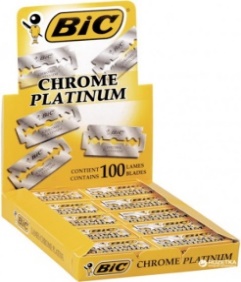 шт30002Станокдля гоління зі змінним лезом. Матеріал: нержавіюча сталь. Держач леза: довжина – 4см; ширина – 2,4см.Матеріал ручки: алюміній. 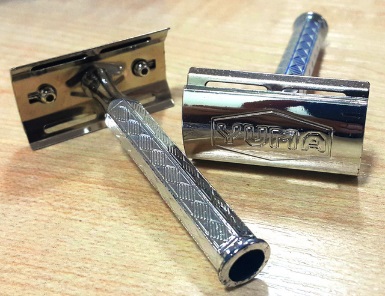 шт180